NoticeIntake capacity of Kulti College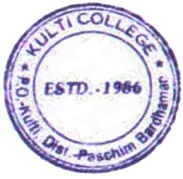 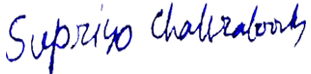 Principal         Kulti College(B) SEAT MATRIXCourse / Subjectintake CapacitySC (22%)ST (6%)OBC-A (10%)    OBC-B (7%)PH (3%)GEN /URTOTALBA Hons (Bengali)701547423870BA Hons (English)801748524480BA Hons (Hindi)40924312140BA Hons (Sanskrit)1021111410BA Hons (History)601336413360BA Hons (Political Sc)601336413360B Sc Hons (Geography)601336413360B Sc Hons (Physics)81000078B Sc Hons (Mathematics)1020100710B Sc Hons (Zoology)23512101423B Sc Hons (Microbiology)30613201830B Com Hons1302981310565130BA Programme (Bengali)601346423160BA Programme (English)20412101220BA Programme (Hindi)20412101220BA Programme (Pol Sc)561235313256BA Programme (History)561235313256BA Programme (Sanskrit)1020100710BA Programme (Philosophy)471024312747BA Programme Urdu20412111120BA Programme (Physical Education)35723212035